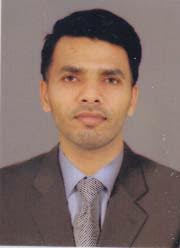 FAISALFAISAL.334507@2freemail.com 	 Career ObjectivesI aspire to work in a dynamic, competitive and result oriented environment that will expose me to new challenges and enable me to grow by continuous innovation and research. As a part of a team as well as an individual, I hope to contribute to the growth of organization through my knowledge and skills. My academic studies have been streamlined in the field of Logistics. I am a promising resource in my subject area. I am a self-starter and free to spend unlimited time for continuous improvement.  Work Experience	Worked as a Cargo Supervisor in AKBAR EXPRESS CARGO PVT.LTD.(01-01-2011 – 31-03-2016)Worked as a Cargo Assistant in AKBAR EXPRESS CARGO PVT.LTD.                (10-01-2009 - 31-12-2010).Worked as a Air Cargo Assistant in M.SHERIF & SONS Pvt. Ltd. India    (01-12-2006 to 30-11-2008).Educational Qualification	Successfully Passed B.COM. Successfully Passed Secondary Education. Successfully Passed Grade X. Professional QualificationIATA/FIATA INTRODUCTORY COURSEIATA/FIATA DANGEROUS GOODS REGULATIONSDiploma in Computer Application (MS-Office, Internet)Diploma in Accounting.Cargo sales from walk-in to agencies.Ensure customer/client satisfaction by providing high quality services.Provide customer services from shipment tracking and inquiry.Ensure proper loading, offloading and transportation of cargo from warehouse to airport.Ensure proper documents were attached for custom clearance of personal effect to commercial shipment.Ensure the safety and securities of the shipments arrival in its correct destination.Filing and updating office documents.Briefing the personal in operation to avoid conflicts.Personal Details	Date of Birth		: 	25.05.1983Nationality			: 	IndianLanguages			: 	English, Malayalam, Tamil,  Hindi	Visa Status			: 	Tourist VisaSex				:	Male	Religion 			:	IslamMarital status		: 	married Hobbies			:	Listening music and TravelingOutstanding QualitiesYoung, dynamic, creative, hardworking, excellent team work and dedicated in improving excellent service.